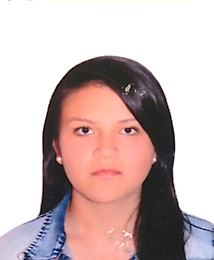 LAURA DANIELA SALAMANCA FERRUCHOTELÉFONO:3022784389E-MAIL: laurasalamanca64@gmail.com
DIRECCIÓN: Calle 128ª # 123-22DOCUMENTO DE IDENTIDAD: 1019146328PERFIL PROFESIONALSoy una persona responsable, dinámica, con aspiraciones, deseos de superación y metas basadas en el logro de objetivos; aprendo con rapidez y me intereso por cumplir de manera adecuada con la puntualidad, honestidad y responsabilidad en las distintas actividades que realizo. Manejo de sistemas: Word, Excel, Power Point, e Internet.EXPERIENCIAEXTURISCOL SASMonitora de ruta escolar 26 SEPTIEMBRE 2022 – 18 NOVIEMBRE 2022TIENDAS D1Asistente ventas (Encargada de tienda)12 DICIEMBRE 2019 –  2 AGOSTO 2022FORMACIÓN ACADÉMICA TECNICO LABORAL POR COMPETENCIAS EN MAQUILLAJE ARTISTICO Y DECORATIVOACADEMIA FRANCESA DE BELLEZA AGOSTO 2019TECNICO LABORAL POR COMPETENCIAS EN CUIDADO ESTETICO DE MANOS Y PIESACADEMIA FRANCESA DE BELLEZA AGOSTO 2019TECNICO LABORAL POR COMPETENCIAS EN AUXILIAR EN SALUD ORALPOLITECNICO CAMPOALTO2018COLEGIO LA GAITANA I.E.DBACHILLER 2016EDUCACIÓN MEDIA FORTALECIDA (E.M.F)Enfasis: Ciencias Economicas y Administrativas Matematica Empresarial                     2015Introduccion a la Adminstracion          2015	 Procesos Administrativos	            2015Empresarialidad                                  2015Contabilidad Financiera	            2016Gestion del Talento Humano              2016	 Fundamentos de Mercadeo                2016 Legislacion Laboral                            2016TALLERES Y CURSOSElaboracion De Productos De Chocolateria Fina ArtesanalDuración: 40 HorasFecha De Finalización: 10 De Octubre De 2017Conferencia Inteligencia FinancieraDuración: 3 HorasFecha De Realización: 12 De Julio De 2016Taller de Orientación Socio OcupacionalDuración: 4 HorasFecha De Realización: 30 De Noviembre De 2016Produccion Audiovisual Duración: Todo El AñoFecha De Realización: 2014Emprendimiento InnovadorDuración: 70 Horas Fecha De Realización: 14 De Junio De 2014Formacion de Politicas Publicas y Convivencia Pacifica Duración: 72 horas Fecha De Realización: 3 De Agosto De 2010REFERENCIAS PERSONALESJENNIFER TATIANA TRASLAVIÑAOcupación  EstudianteTel      3023587366LILIANA ZAMBRANO ORTEGAFundación Cardio infantilOcupación     RegenteTel      3217014315___________________________________LAURA DANIELA SALAMANCA FERRUCHOCC 1019146328  BOGOTÁ